 Отчет о проектной деятельности в старшей группе «А» на тему: «23 февраля - День защитника Отечества»Праздник 23 февраля в детском саду – хороший повод для воспитания                   у дошкольников чувства патриотизма, сопричастности к лучшим традициям своей Родины, формирования у детей гордости за славных защитников Отечества. Это праздник всех людей, которые стоят на страже нашей Родины. Это праздник настоящих мужчин — смелых и отважных, ловких             и надёжных, а также праздник мальчиков, которые вырастут и станут защитниками Отечества. В преддверии праздника, в старшей группе «Смешарики» прошла тематическая неделя «День защитника Отечества», в течение которой дети знакомились с традициями праздника, беседовали о том, какие защитники Отечества, разучивали стихи и песни об армии и солдатах, рассматривали книги и иллюстрации по теме, играли в игры, отгадывали загадки о военной технике, о разных родах войск. На занятиях по художественному творчеству, полученные знания дети воплотили в своих рисунках, аппликациях ну и конечно в изготовлении подарков для своих пап. С большим интересом воспитанники с помощью родителей  приняли участие в выставке рисунков и поделок «Наша Армия самая сильная»                       Итогом тематической недели стало развлечение, где дети участвовали в конкурсах, эстафетах, демонстрируя сообразительность, ловкость и сноровку. Интересно и весело прошли эстафеты: меткий стрелок, минное поле, всадники,  прыжки, переправа, перетягивали канат.Интересно подобранные задания не оставили равнодушными ни самых стеснительных детей, ни самых серьезных пап. Все ребята получили эмоциональный заряд, а мальчишки - желание служить в рядах российской армии!  Защитники нашего Отечества – России – это наши солдаты, офицеры, лётчики и моряки, которые готовы в любую минуту встать на защиту нас                  с вами. Наши мальчики очень хотят стать похожими на них: сильными, мужественными и благородными. Праздник состоялся, и мир вокруг нас стал чуточку ярче, светлее и добрее! Группа «Смешарики» поздравляет всех мужчин с Днем защитника Отечества! И пусть небо над Россией и всем миром всегда будет только ясным!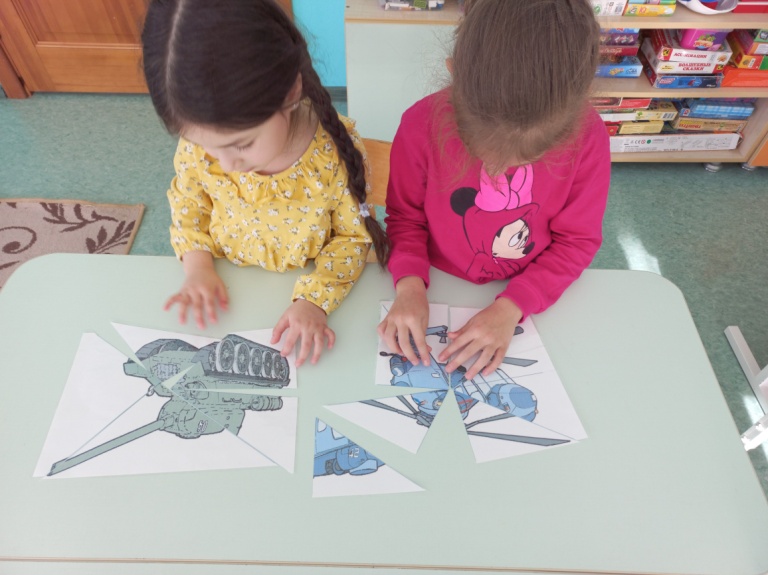 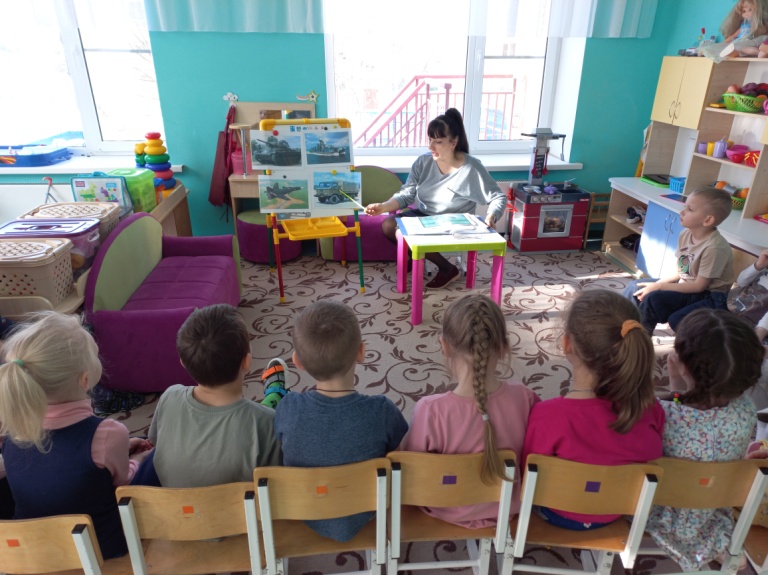 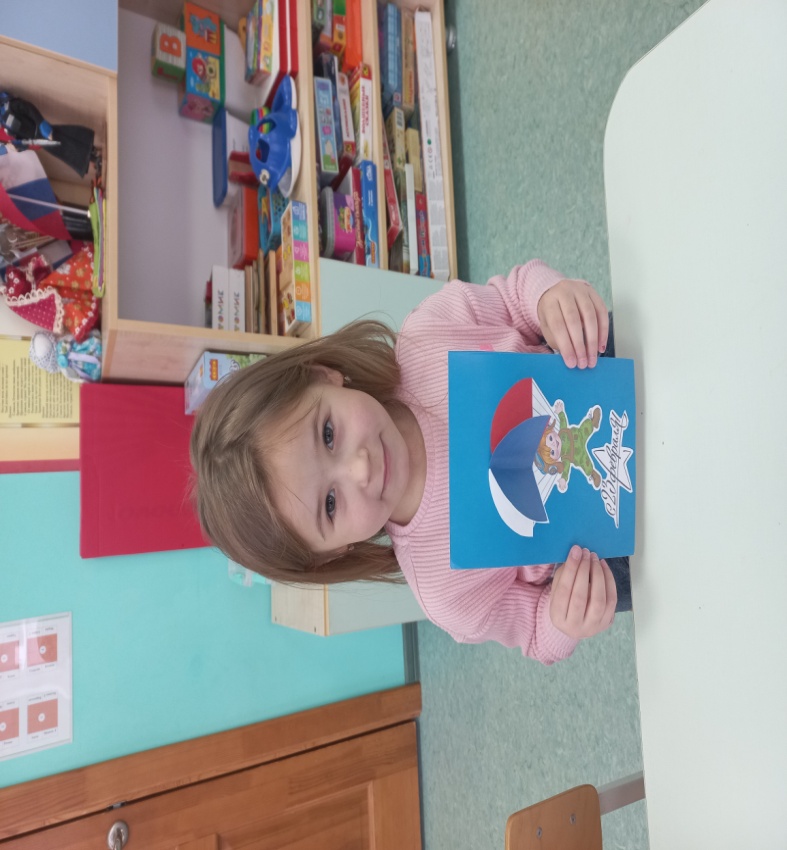 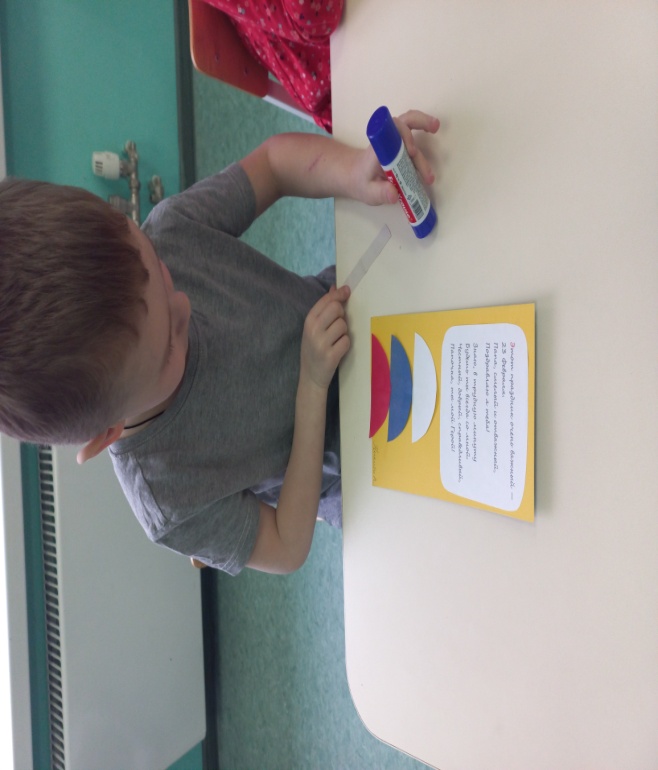 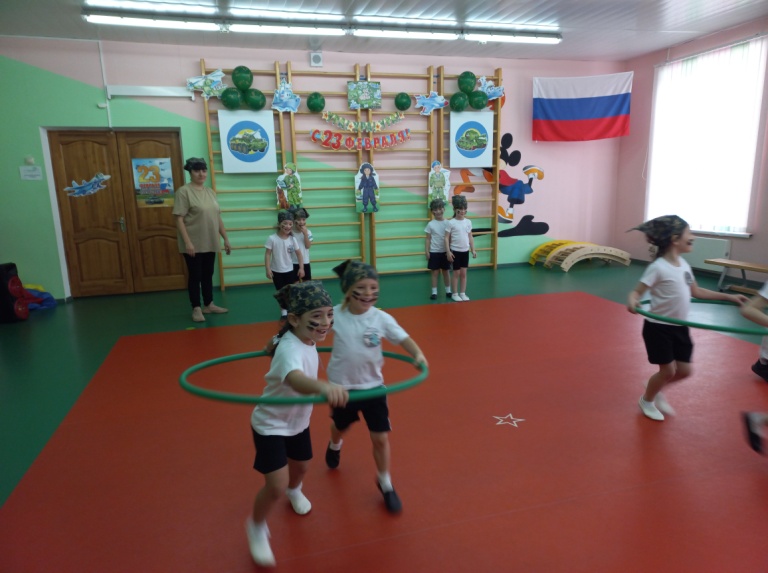 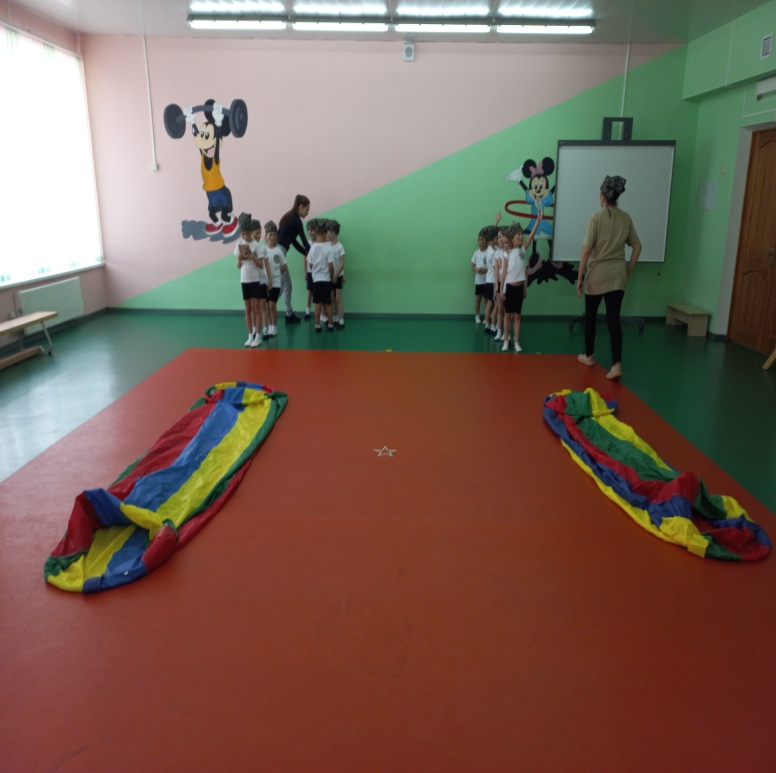 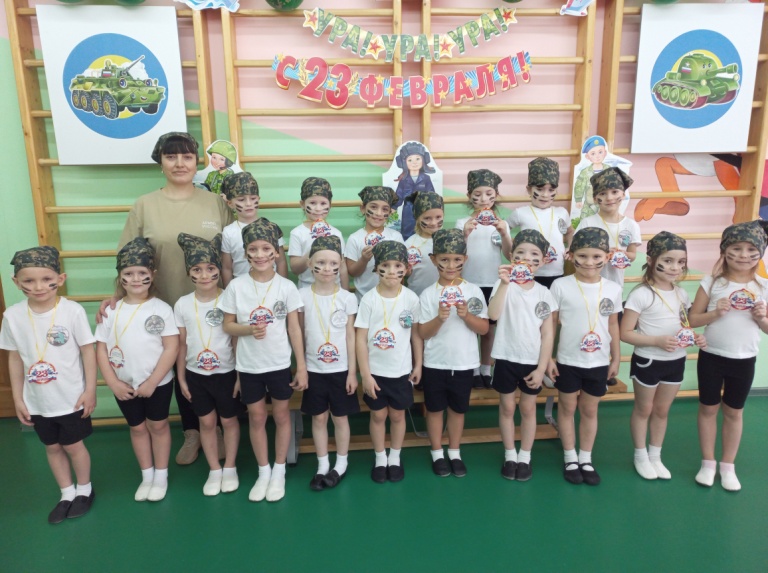 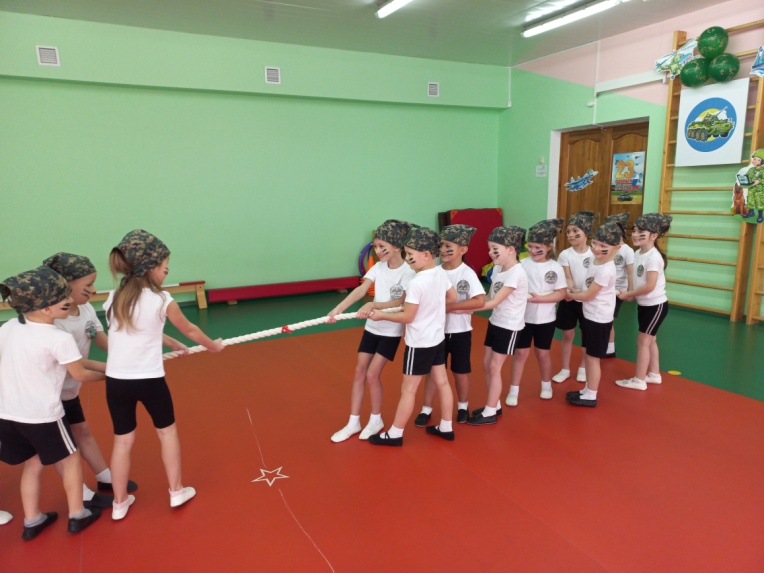 